Weekly Work SummaryWeekly Work SummaryWeekly Work Summary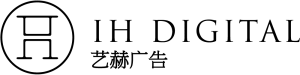 Dates Covered:Dates Covered:Reporting Manager:Reporting Manager:Reporting Manager:Name:Name:Position:Position:Position:Assigned Task Start DateStart DateKPI (Must be approved by George)KPI (Must be approved by George)Activities completed this weekActivities completed this weekActivities completed this weekActivities completed this weekActivities completed this weekActivities in processActivities in processNext actionNext actionDue dateIssues for immediate attentionIssues for immediate attentionIssues for immediate attentionIssues for immediate attentionIssues for immediate attentionHave you achieved your KPIs? If no, why?Have you achieved your KPIs? If no, why?Have you achieved your KPIs? If no, why?Have you achieved your KPIs? If no, why?Have you achieved your KPIs? If no, why?What is your current plan on achieving KPIs?What is your current plan on achieving KPIs?What is your current plan on achieving KPIs?What is your current plan on achieving KPIs?What is your current plan on achieving KPIs?